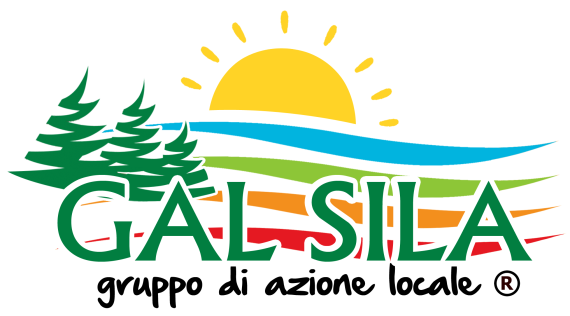 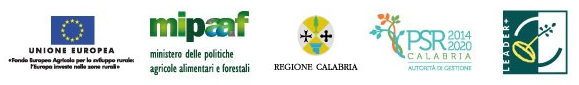 PROGRAMMA DI SVILUPPO RURALEper la Regione Calabria 2014-2020MISURA 19 - Sostegno allo sviluppo locale LEADER(CLLD – community led local development)PIANO DI AZIONE LOCALE“Altopiano Silano, Distretto del turismo sostenibile”DICHIARAZIONE SOSTITUTIVA DI ATTO NOTORIO(artt. 47 e 76 del D.P.R. n. 445 del 28 dicembre 2000)Il/La sottoscritto/a………..nato/a a…………………………………………… (…………), il ……………………………………… CF ………………………………………… residente a …………………………………………(……….)in via …………………………………………… n. ………, in qualità di……………………..……………………………dell’impresa ………. forma giuridica………..con sede legale in ………………………………………………………………Prov. …..………….CAP……………….nvia/Piazza……………………………………………………….n…….Telefono…………… ….indirizzo e-mail ……………………………..indirizzo pec ……………………..consapevole delle responsabilità penali cui può andare incontro in caso di dichiarazioni mendaci, ai sensi e per gli effetti degli artt. 46, 47 e 76 del D.P.R. 28 dicembre 2000, n. 445,PREMESSO CHEl’impresa……………….ha ottenuto la concessione provvisoria delle agevolazioni finanziarie per il Progetto presentato ai sensi dell’Avviso PAL Gal Sila Sviluppo 2014/2020., Miusra………Intervento ……………………………………………………..in data ……………… è stato sottoscritto l’Atto di Concessione trasmesso dal GAL in data …………..;DICHIARAche i lavori relativi al Progetto approvato sono stati avviati in data ………………………………;che in ottemperanza al disposto dell’art. 3, comma 7 “Tracciabilità dei flussi finanziari” della L. 136/2010 e successive modificazione, l’impresa sopra specificata utilizza il sotto riportato conto corrente dedicato alla gestione dei movimenti finanziari relativi al progetto:i soggetti delegati ad operare sul conto corrente dedicato sono:che utilizzerà per tutte le proprie transazioni relative all’intervento il conto corrente dedicato sopra indicato. - che si impegna a ripresentare la presente dichiarazione qualora intervengano variazioni rispetto a quanto dichiarato con la presente. Informativa trattamento dati personali “Il sottoscritto- di aver ricevuto le informazioni di cui all’art. 13 del Regolamento UE 2016/679, in particolare riguardo ai diritti riconosciuti dal Regolamento UE 2016/679 e di acconsentire, ai sensi e per gli effetti dell’art. 7 e ss. del Regolamento, al trattamento dei dati personali, anche particolari, con le modalità e per le finalità indicate nell’informativa stessa, comunque strettamente connesse e strumentali alla gestione delle finalità di cui all’informativa”.Luogo e data	…………………………Timbro e firma del legale rappresentante……………………Dichiarazione sostitutiva di atto notorio relativa aCOMUNICAZIONE AVVIO LAVORICONTO CORRENTE DEDICATO AL PROGETTOBANCAAGENZIA/FILIALEIBAN1)Sig/ra ……………………………………………….......….. nato/a a ……..………...………….………… il ……...………..…….……..... residente a ……………………………………………………………………….. C.F. ……………………………………………………………………Operante in qualità di …………………………………………………………. (specificare ruolo e poteri)2)Sig/ra ……………………………………………….......….. nato/a a ……..………...………….………… il ……...………..…….……..... residente a ……………………………………………………………………….. C.F. ……………………………………………………………………Operante in qualità di …………………………………………………………. (specificare ruolo e poteri)